PUBLIC MEETING NOTICEAgendaARIZONA SET-ASIDE COMMITTEE WILL HOLD A MEETING ONTuesday, January 29, 2019 at 1:00-3:00 PM100 N. 15th Ave., Phoenix, AZ 850073rd Floor, Room 301B
Join WebEx meeting 
Meeting Link: 
https://azgov.webex.com/azgov/j.php?MTID=me9774dceb98eef3a0681494434662da2Meeting number (access code): 288 301 448 Host key: 763246 Meeting password: qXYbWxMfJOIN BY PHONE +1-240-454-0879 USA Toll	_____________________________________________________________________AGENDA
 CALL TO ORDER 
ROLL CALL  OLD BUSINESSADSPO17-155057Arizona Correctional Industries - Office FurnitureSteel Commodity Cost Increase Analysis CONTRACT EXTENSION & CONTRACT PROPOSAL REVIEWS: ADSPO15-084186Quality Connections -Office SuppliesPrice Increase RequestedADSPO-15090120Quality Connections –Office Supplies (Punch Out)Price Increase Requested
FEASIBILITY REVIEW FORMQuality Connections
COMMITTEE COMMENTS AND SUGGESTIONS
FUTURE AGENDA ITEMS Report on progress towards the established 1% goal. CALL TO THE PUBLIC At this time, the subcommittee will hear comments from the public.  Members of the subcommittee may not discuss items that are not specifically identified on the agenda.  Therefore, pursuant to A.R.S. § 38-431.01(G), action taken as a result of public comment will be limited to directing staff to study the matter or scheduling the matter for future consideration and decision at a later date. ADJOURNMENTNEXT MEETING: Wednesday, April 24th, 2019 1pm-3:30pm100 N. 15th Ave, Phoenix, AZ 85007
1st Floor Conference Room. 
Douglas A. DuceyGovernor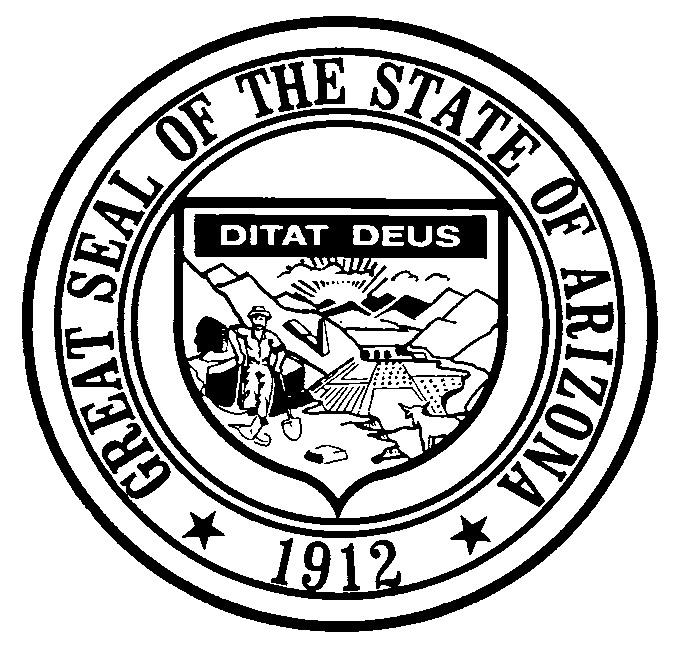 Gilbert DavidsonDirectorARIZONA DEPARTMENT OF ADMINISTRATIONSTATE PROCUREMENT OFFICE100 NORTH FIFTEENTH AVENUE   SUITE 402PHOENIX, ARIZONA 85007(602) 542-5511 (main)     (602) 542-5508 (fax)http://spo.az.gov